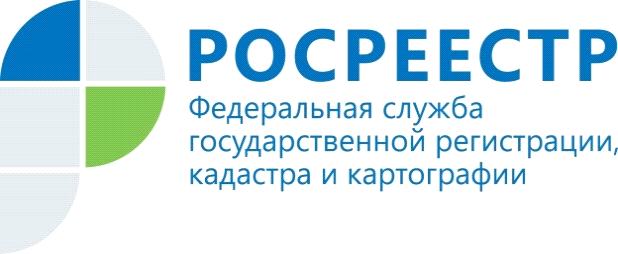 Получать документы лучше своевременноУже более года заявления и необходимые документы на государственный кадастровый учет и государственную регистрацию прав  в отношении объектов, расположенных в  Иркутской области принимаются в Иркутском областном многофункциональном центре предоставления государственных и муниципальных услуг, офисы которого размещены в разных уголках нашего субъекта.Результатом предоставления государственной услуги являются исходящие документы, которые заявитель может получить в том офисе МФЦ, в котором подавал заявление.Если документы в течение 30 календарных дней по каким-либо причинам не были получены, они считаются невостребованными  и  МФЦ пересылает их в Кадастровую палату для дальнейшего хранения. Подготовленные по результатам оказания государственных услуг Росреестра после первого января 2017  года и не полученные заявителями документы подлежат хранению и выдаче филиалами ФГБУ «ФКП Росреестра». Место хранения документов определяется филиалом самостоятельно, хранение указанных документов в филиале сроком не ограничивается. У заявителя остается возможность получения полагаемых ему документов, но уже не в МФЦ, а в Кадастровой Палате.В Иркутской области получить документы можно одним из следующих способов: курьерской доставкой на платной основе; в подразделении Филиала в городе Иркутске по адресу ул. Чехова, дом 22; в подразделении Филиала по месту хранения документов в городе Ангарске по адресу 103 квартал, дом 1; в Филиале любого субъекта Российской Федерации, отличном от места хранения невостребованных документов, то есть по экстерриториальному принципу. Выбор способа выдачи документов определяется их получателем в заявлении о выдаче невостребованных документов.  Заявитель вправе обратиться в любой удобный для него офис Кадастровой палаты с целью вручения такого заявления. Следует обратить внимание на возможность получения документов в день обращения, если заявитель захочет их получить в  территориальном подразделении по месту хранения невостребованных документов, то есть в городе Ангарске. В случае выбора офиса, расположенного  в городе Иркутске, нужно учитывать, что для  передачи  документов из архива понадобится не менее двух рабочих дней. После поступления документов в город Иркутск, сотрудник Кадастровой палаты по номеру телефона, указанному в заявлении, уведомит заявителя о возможности получения. Если по истечении 30 календарных дней с даты поступления невостребованных документов заявитель не явился за ними, указанные документы будут возвращены обратно в место их хранения.При условии обращения гражданина с заявлением о выдаче документов, хранящихся в другом субъекте, Филиал Кадастровой Палаты по Иркутской области направляет уведомление в Филиал по месту хранения документов, который в свою очередь должен направить их почтой по месту требования. После поступления документов заявителя также проинформируют об этом по номеру телефона, указанному в заявлении. В случае, если документы, предназначенные для выдачи по экстерриториальному принципу, останутся невостребованными, местом их хранения становится филиал, принявший заявление о выдаче.Доставка невостребованных документов курьером осуществляется после поступления оплаты. Данная услуга распространяется на территории г. Иркутска, Иркутского района, г. Ангарска и в Ангарском районе в р.п. Мегет, с. Одинск, с. Савватеевка.Получить документы может только надлежащее лицо при наличии паспорта, а для представителя заявителя потребуется еще и соответствующим образом оформленный документ, подтверждающий его представительство. Всю необходимую информацию о месте хранения невостребованных документов, способах и сроках их получения можно получить, обратившись в Филиал лично или по телефону: (83952) 20-49-38.Обращаем внимание, что документы, представленные в МФЦ до 2017 года,  хранятся в Управлении Росреестра по Иркутской области, расположенному по адресу: г.Иркутск, ул. Академическая,70. Телефон для справок : (83952)450-150.Елена Дубровская, заместитель начальника межрайонного отделафилиала Кадастровой палаты по Иркутской области